Přihláška na obřad „Vítání občánků“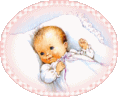 Máme zájem zúčastnit se obřadu   „Vítání občánků“ s naším děťátkem :Jméno a příjmení:…………………………………………………………………….……………  narozeným dne: ……………………………………………………Slavnostní obřad se bude konat v obřadní síni Městského úřadu Dubí.Matka děťátka:      ………………………………………………………………………………………………….…Otec děťátka:        ……………………………………………………………………………………………….……Adresa:                   ………………………………………………………………......................................................................................................................Email:                     ……………………………………………………………………………………………Tel:…………………………………………………………………………..V Dubí dne: ………………………………………………….                        Podpis :..………………………………………………………………………….             Souhlas se zpracováním osobních údajů dle nařízení Evropského parlamentu a Rady (EU) 2016/679 (dále jen „GDPR“) a zákona č. 110/2019 Sb.,o zpracování osobních údajů (dále jen ZZOÚ“)Já, níže podepsaný/á  Jméno a příjmení: ……………………………………………………….……Datum narození: …….……………………………………………Jméno a příjmení: …………………………………………………….………Datum narození: ……….…………………………………………Adresa trvalého pobytu: …………………………………………………………………………………………………………………………………(dále jen „Subjekt údajů“)dávám společnosti: Město Dubí, se sídlem Ruská 264/128, 417 01 Dubí 1, IČ: 00266281(dále jen „Správce“)dobrovolně souhlas se zpracováním svých osobních údajů a osobních údajů dítěte z pozice zákonného zástupce:Identifikační údaje a kontaktní údaje (tj. titul, jméno a příjmení, datum narození, adresa trvalého pobytu, korespondenční adresa, e-mail, telefonní číslo) pro účely:Administrativního zajištění akce „Vítaní občánků“Podobizny a obrazové snímky (fotografie) poskytnuté subjektem údajů nebo pořízené Správcem na akcích pořádaných Správcem pro účely:Zveřejnění fotografií a podobizen v tištěné firemní prezentaci Správce (např. podnikový zpravodaj, kronika města), propagačních materiálech Správce Zveřejňování fotografií a podobizen ve firemní prezentaci Správce na webových stránkách správce a v prostorách k tomu určených (prezentační nástěnky umístěné ve vestibulu hlavní budovy Správce.Doba, po kterou mohou být osobní údaje Správcem zpracovávány:Ještě po dobu 10 let po skončení tohoto jubilejního aktu z důvodu oprávněných zájmů Správce, pokud z obecně závazných právních předpisů nevyplývá lhůta delší. Po uplynutí této lhůty je Správce oprávněn zpracovávat osobní údaje pouze pro účely archivace.Potvrzuji, že jsem byl/a poučen/a o těchto mých právech:Za podmínek uvedených v čl. 15 až 22 GDPR a ZZOÚ má Subjekt údajů právo:Požádat o bezplatný přístup ke svým osobním údajům zpracovávaným SprávcemPožádat o kopii těchto osobních údajůPožádat o opravu nepřesných osobních údajůPožádat o výmaz osobních údajů zpracovávaných Správcem, pokud již pominul účel zpracování, pokud Subjekt údajů souhlas odvolá, pokud vznese námitky proti zpracování, nebo pokud jsou Správcem zpracovávány protiprávněPožádat o omezení zpracování svých osobních údajů (např. Správce již údaje nepotřebuje, ale Subjekt je požaduje pro určení, výkon nebo obhajobu právních nároků)Na přenositelnost údajů (Správce je povinen vydat osobní údaje Subjektu údajů zpracovávané automatizovaně na základě souhlasu Subjektu jinému správci ve strukturovaném, běžně používaném a strojově čitelném formátu.)Správce má pověřence na ochranu osobních údajů. Kontaktní údaje pověřence pro ochranu osobních údajů: Mgr. Blanka Kohutková, e-mail: poverenec@mesto-dubi.czSubjekt údajů má právo podat stížnost proti zpracování u dozorového orgánu, kterým je Úřad na ochranu osobních údajů.Prohlašuji, že poskytnuté osobní údaje jsou pravdivé a v případě jakýchkoliv změn poskytnutých osobních údajů tyto změny oznámím Správci a souhlasím se zpracováním svých osobních údajů za podmínek výše uvedených. Prohlašuji, že jsem byl/a poučen/a o svých právech v souvislosti se zpracováním osobních údajů.Výše uvedený souhlas se zpracováním osobních údajů může Subjekt kdykoliv odvolat.Správce je oprávněn zpracovávat výše uvedené osobní údaje v souladu s GDPR a ZZOÚ i bez souhlasu Subjektu údaje jen v případech, pokud je zpracování nezbytné pro splnění právní povinnosti nebo pro plnění smlouvy, jakož i v případech oprávněných zájmů Správce.Datum: ……………………………………………_____________________________________________		               ____________________________________________     Vlastnoruční podpis subjektu údajů				                               Vlastnoruční podpis Subjektu údaj